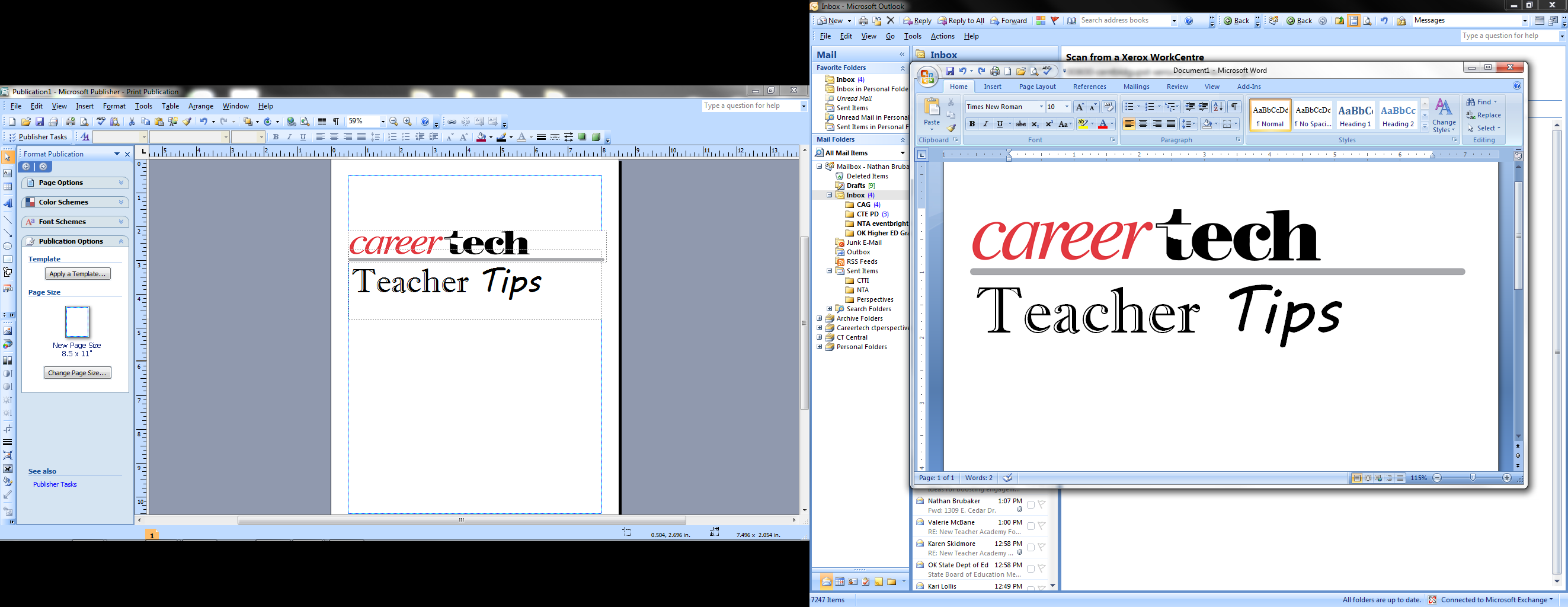 Please take a few minutes to give feedback about the Teacher Tips to provide valuable direction for future Teacher Tips.  You will find a survey athttps://www.surveymonkey.com/r/V9RK97M.This week I would like to look at some projects you can add at the end of the year that can take as little or as much time as you have.  Your type of school -- comprehensive or technology center -- may determine whether you have to give a final exam.  If you are required to give an exam, then you will need some review time.  Even though you should know what your students know because of your formative evaluation, it is still good to review so the students have a chance to show themselves what they know.  Several sites have review games.  The main thing to remember is that a variety of activities is better than the same thing over and over.  The worst thing to do is stand and lecture; students will get little from you being a talking head.  You are better off to allow students to be the experts and lead review.  Do not be afraid to add information to whatever students may have forgotten.You can adapt several other reviews and activities to any class:Show what you know: Students teach what they have learned.Own a …: Students become the experts on a topic to review with the class.Create a commercial: Students advertise to the next class.Portfolio showcase: Students compile and present collections of their best work.Timeline of learning: Students use their journals to present timelines.Letters to future students: Students present the letters to the class.Letters to themselves: Students apply what they have learned to their futures.Interviews with business and industry: Students respond to questions about what they learned and their career goals.The last activity is a chance to use the OKCareerGuide.org website.  OK Career Guide is supported by the Oklahoma Department of Career and Technology Education and has several training materials listed there.  This site can be used with any age [sixth grade to adult].  While this site is free to use, it does require you and your students to create accounts.  If you have not created an account, I have attached instructions to get you logged in as a student.  If you have questions or did not get the handout, feel free to contact me.  The site contains several career activities:Create a PortfolioCareer Interests AssessmentSkills Confidence Assessment Work Values InventoryExplore OccupationsPlan for EducationOklahoma SchoolsFind School Scholarship SearchLearn About Financial aid Sample Job ApplicationInterview ProcessFind Job OpeningsResearch EmployersWhile these activities can just chew up time, they are best if you tie them back to your class or if students share what they found with the entire class.  Remember that your students are smart and know when you are just wasting time.